2015 卓越教學學術研討會壹、緣起東部各大學自2010年起合作辦理「卓越教學學術研討會」，承蒙各界支持，至今已邁入第六個年頭，研討會由慈濟大學、東華大學、佛光大學、台東大學及宜蘭大學等五校合作辦理，今年由宜蘭大學主辦。本研討會訂於10月21日（週三）~22日（週四）於宜蘭大學及香格里拉冬山河渡假飯店舉行。第一天於宜蘭大學萬斌廳辦理教學卓越論壇，主題為「高教創新轉型後的教學卓越」及「如何運用校務研究精進教學卓越」；第二天在香格里拉冬山河渡假飯店舉行教學論文發表，歡迎各界師長蒞臨指導。貳、議程參、報名與住宿資訊一、報名方式請至研討會網站進行報名程序，網址如下（或由宜蘭大學首頁校園焦點進入）：http://te2015.niu.edu.tw/  網頁右上角「報名參加」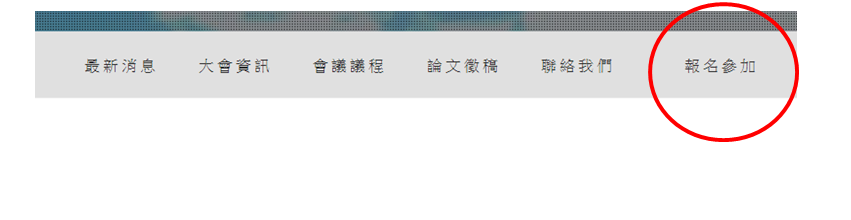 二、報名費用參與研討會來賓需繳交報名費1,000元，報名費包含參加研討會各項議程、會議資料、午餐、茶點及發表證明等。三、繳費方式受款帳戶:宜蘭縣休閒農業發展協會 受款帳號:022-0011-13371 受款銀行:台灣銀行 宜蘭分行(代號004) 匯款請註明「2015卓越教學學術研討會+姓名」，以便核對款項四、注意事項1.報名及繳費至104年10月8日截止，請於期限內完成報名及繳費。2.報名費收據統一於報到處發放。3.有關繳費問題，請洽王佳瑩小姐 03-9317106四、交通方式10/21(星期三) 教學卓越論壇場地：宜蘭大學萬斌廳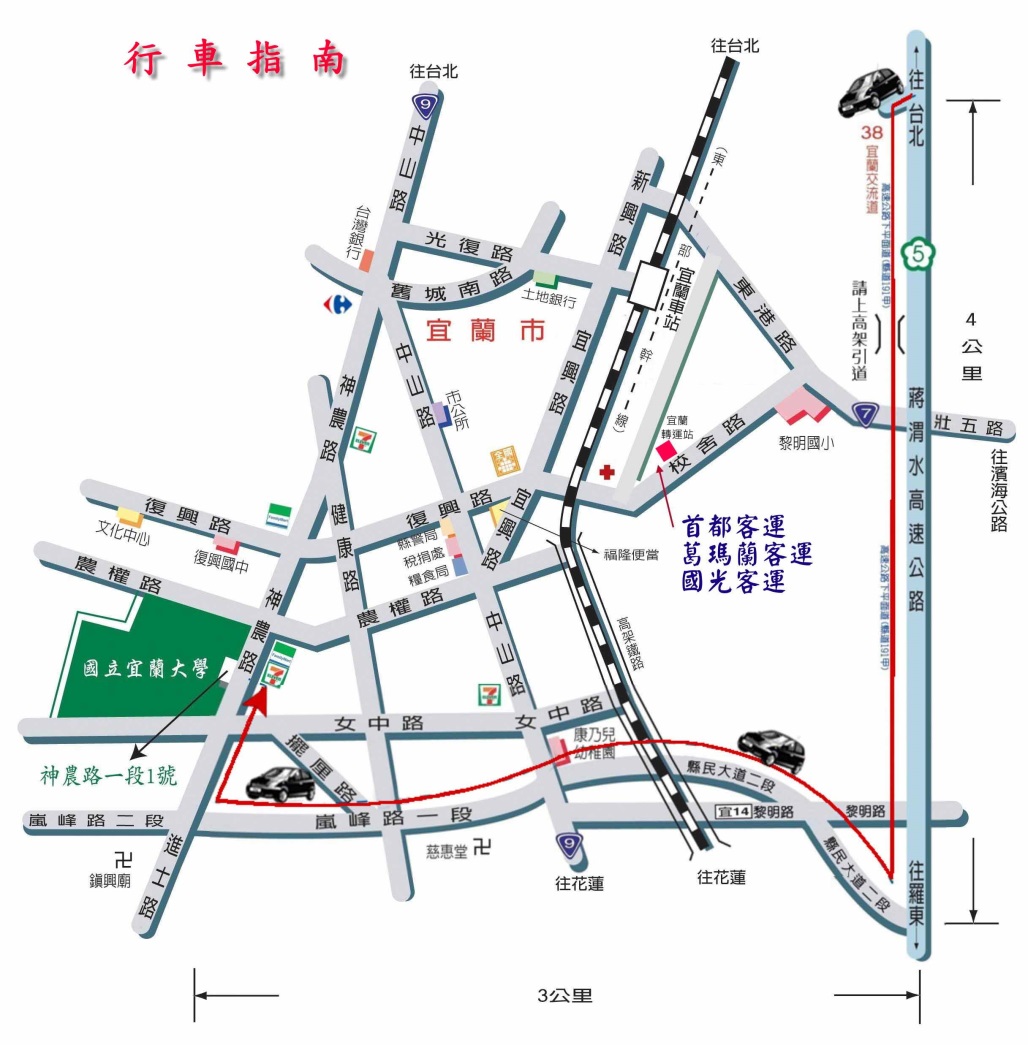 宜蘭大學交通路線圖接駁專車 各站接駁時間12:40 宜蘭火車站後站12:50 宜蘭轉運站(下車處)如時間無法配合搭乘接駁專車，請改搭市區公車或計程車市區公車(小巴士)(一) 751(宜蘭轉運站－普門醫院) 
(二) 753(宜蘭轉運站－雙連埤) 
(三) 771(大福路口─宜蘭後火車站─金六結) 
10/22(星期四) 教學論文發表場地：香格里拉冬山河渡假飯店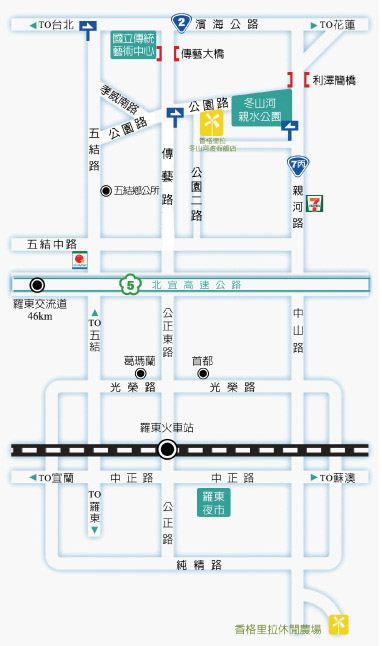 香格里拉冬山河渡假飯店交通路線圖接駁專車  各站接駁時間8:20 宜蘭大學8:45 羅東轉運站8:50 羅東火車站後站9:00 香格里拉冬山河渡假飯店教學卓越論壇     2015年10月21日（星期三）教學卓越論壇     2015年10月21日（星期三）教學卓越論壇     2015年10月21日（星期三）時  間議  程地點13：00-13：30報到宜蘭大學萬斌廳13：30-14：00開幕典禮：長官致詞暨貴賓介紹宜蘭大學萬斌廳14：00-15：30論壇一主題：高教創新轉型後的教學卓越主持人：周燦德校長  (醒吾科技大學)與談人：朱娟秀教務長(台北醫學大學)莊榮輝教務長(台灣大學)黃雯玲參事兼高教創新轉型計畫辦公室執行秘書  (教育部)（以上依姓名筆畫排序）宜蘭大學萬斌廳15：30-15：50茶敘宜蘭大學萬斌廳15：50-17：20論壇二主題：如何運用校務研究精進教學卓越主持人：吳柏青副校長(宜蘭大學)與談人：江彰吉講座教授(中原大學)林豐政教授    (宜蘭大學)彭森明講座教授(清華大學)潘靖瑛教授    (慈濟大學)（以上依姓名筆畫排序）宜蘭大學萬斌廳17：20-18：00專車送至飯店香格里拉冬山河渡假飯店18：00-20：00晚宴香格里拉冬山河渡假飯店論文發表     2015年10月22日（星期四）論文發表     2015年10月22日（星期四）論文發表     2015年10月22日（星期四）時  間議  程地點9：00-9：20報到香格里拉冬山河渡假飯店9：20-10：40論文發表1-1論文發表1-2論文發表1-3會議廳一會議廳二會議廳三10：40-11：00茶敘香格里拉飯店11：00-12：20論文發表2-1論文發表2-2論文發表2-3會議廳一會議廳二會議廳三12：20賦歸